МИНИСТЕРСТВО ОБРАЗОВАНИЯ И НАУКИ РЕСПУБЛИКИ ТАТАРСТАНГАОУ «Республиканский олимпиадный центр»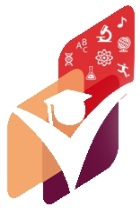 «ОДАРЕННЫЕ ДЕТИ В СИСТЕМЕ ОБЩЕГО ОБРАЗОВАНИЯ: ПРОБЛЕМЫ, ПЕРСПЕКТИВЫ, РАЗВИТИЕ»ПРОГРАММАIX РЕСПУБЛИКАНСКОЙ (III ПОВОЛЖСКОЙ) НАУЧНО-ПРАКТИЧЕСКОЙ КОНФЕРЕНЦИИ30 ноября 2022 годаКазань, 2022Время работы секций **Конференция проводится по московскому времениРабота секций30 ноября 2022 годаРабота объединенных секций 1,4 Секция 1РАБОТА С ОДАРЕННЫМИ ДЕТЬМИ, КАК ОДИН ИЗ МЕХАНИЗМОВ УПРАВЛЕНИЯ КАЧЕСТВОМ ОБРАЗОВАНИЯСекции 4ВОПРОСЫ ПОВЫШЕНИЯ КВАЛИФИКАЦИИ УЧИТЕЛЕЙ ОБЩЕОБРАЗОВАТЕЛЬНЫХ УЧРЕЖДЕНИЙ В ОБЛАСТИ РАБОТЫ С ОДАРЕННЫМИ ДЕТЬМИ. ПОДГОТОВКА КАДРОВ ДЛЯ РАБОТЫ С ОДАРЕННЫМИ ДЕТЬМИ И МОЛОДЕЖЬЮ В СФЕРЕ ОБРАЗОВАНИЯ.(заявленные секционные доклады)13.00 - 17.00Регламент выступлений – 3-5 минутРуководитель секции: Юнусова Гульнар Альфредовна, методист ГАОУ «Республиканский олимпиадный центр» Ахметзянова Эльмира Мирбатовна, Низамова Гульфия Фархатовна, МБОУ «ВСОШ № 4 им.Г.Баруди Высокогорского муниципального района Республики Татарстан» с.Высокая Гора Республики Татарстан «Работа с одаренными детьми»Бикмуллина Миляуша Закиулловна, МБОУ «Лицей №2» г.Буинска Буинского муниципального района Республики Татарстан«Работа с одаренными детьми как один из механизмов управления качеством образования»Власова Елена Александровна, МБОУ «Гимназия №40» Приволжского  г.Казани «Работа с одаренными детьми по программам эстетического цикла в условиях поэтапного введения обновленных ФГОС»   Волкова Александра Сергеевна,	 МБОУ «Лицей № 2» г.Буинска Буинского муниципального района Республики Татарстан«Способ проверки решения квадратных уравнений, при использовании частных соотношений коэффициентов»	Галимзянова Миляуша Баязитовна, Игтисамова Гульгена Фагимовна, МКУ «Управление образования исполнительного комитета Азнакаевского муниципального района Республики Татарстан» г.Азнакаева Республики Татарстан «Конкурс как форма работы с одаренными учащимися»	Гилметдинова Лейсан Ринатовна, Шамгулова Ирина Юрьевна, МБОУ «СОШ №1» г.Чистополя Республики Татарстан«Работа с одаренными детьми как одно из приоритетных направлений современного образования»Глушкова Евгения Владимировна, МБОУ «ВСОШ №3 Высокогорского муниципального района Республики Татарстан » с.Высокая Гора Республики Татарстан«Проектная деятельность как средство развития творческих способностей одаренных детей» Давлеева Венера Ивановна, Кондратьева Нелли Анатольевна, Михайлова Светлана Николаевна МБОУ «Шапшинская СОШ Высокогорского муниципального района Республики Татарстан» с.Шапши Республики Татарстан«Работа с одарёнными детьми в начальной школе-важная и необходимая часть деятельности учителя»Демьянова Ольга Михайловна, МАОУ «Гимназия» г.Чусовой Пермского края 	Российской Федерации«Работа с одаренными детьми в профильном отряде «Юный журналист»Ибрагимова Чулпан Рафатовна, МБОУ «Гимназия города Азнакаево» Азнакаевского муниципального района Республики Татарстан«Сәләтле укучылар белән эш-белем бирү сыйфатын күтәрүдә төп юнәлеш»	Идиятуллина Зульфия  Мухамметвалиевна, МБОУ «Мульминская СОШ Высокогорского муниципального района Республики Татарстан» с.Мульма, Республики Татарстан«Работа с одаренными детьми на уроках биологии»	Камалиева Фирдися Шамиловна, МБОУ «Альдермышская СОШ Высокогорского муниципального района Республики Татарстан» с.Альдермыш Республики Татарстан«Работа с одаренными детьми как один из механизмов управления качеством образования»	Камалова Алия Заитовна, МБОУ «Мемдельская СОШ имени Хай Вахита Высокогорского муниципального района Республики Татарстан» с.Мемдель Республики Татарстан«Работа с одаренными детьми на уроках и во внеурочной деятельности»Коноплева Мария Юрьевна,  МБОУ «Лицей №2» г.Чистополя Республики Татарстан«Выявление и развитие одаренности, учащихся по математике»		Марданова Гульнар Хакимулловна, МБОУ «Мульминская СОШ Высокогорского муниципального района Республики Татарстан» с.Мульма Республики Татарстан	«Һәр баланың үз сәләте бар»Матвеева Ирина Ивановна, Дементьева Светлана Викторовна, МБОУ «СОШ №1 п.г.т. Актюбинский» Азнакаевского муниципального района Республики Татарстан«Работа  с одаренными и способными детьми в начальной школе- важная и необходимая часть деятельности педагога»Низамиева Альфия Адгамовна, МБОУ «Альдермышская СОШ Высокогорского муниципального района Республики Татарстан» с.Альдермыш Республики Татарстан«Работа с одаренными детьми как один из механизмов управления качеством образования»Орлова Анна Федоровна, МБОУ «Гимназия №3» г.Чистополя Республики Татарстан«Методы работы с одаренными детьми на уроках истории»Пикалева Ирина Германовна, Ахметханова Светлана Ивановна, МБОУ «СОШ с углубленным изучением отдельных предметов №184 им.М.И.Махмутова » Советского района г.Казани «Работа с одаренными детьми как один из механизмов управления качеством образования»Прибылова Светлана Николаевна, МБОУ «Шуманская ООШ Высокогорского муниципального района Республики Татарстан	» с.Шуман Республики Татарстан«Особенности работы с одаренными детьми на уроках математики»Романова Ирина Васильевна, МАОУ «СОШ №3» г.Нурлат Республики Татарстан«Предметная неделя, как одна из форм организации работы с одаренными детьми»Салаватова Татьяна Дмитриевна, МБОУ «СОШ№2 п.г.т. Актюбинский» Азнакаевского муниципального района Республики Татарстан«Чтение как способ в приобретении одарённости»Сибгатуллина Лилия Ильдаровна, МБОУ «Дубъязская СОШ Высокогорского муниципального района» с.Дубъязы Республики Татарстан	«Проблемы формирования мотивации к изучению второго иностранного язык при работе с одаренными детьми»Старшова Ирина Николаевна, МБОУ «СОШ №4 Зеленодольского муниципального района Республики Татарстан » г.Зеленодольска Республики Татарстан«Особенности работы с одарёнными детьми в начальной школе»Титова Татьяна Сергеевна, МБОУ «Шуманская ООШ Высокогорского муниципального района Республики Татарстан	» с.Шуман Республики Татарстан «Взаимодействие с одаренными детьми в процессе обучения»Усманова Гульназ Шайхулловна, Гатауллина Лилия Шайхулловна	МБОУ «ВСОШ №4 им.Г.Баруди Высокогорского муниципального района Республики Татарстан» с.Высокая Гора Республики Татарстан«Организация работы с одаренными детьми в современной школе»	Фатхриева Эльвира Анваровна, Юнусова Салима Фандусовна, МКУ «Отдел образования исполнительного комитета Высокогорского муниципального района Республики Татарстан» с.Высокая Гора Республики Татарстан«Методическое сопровождение педагогов по работе с одаренными детьми»Фатхутдинова Гузель Асгатовна, Нурутдинова Резеда Руслановна,	 МБОУ «СОШ № 5» г.Чистополя Республики Татарстан«Работа с одаренными детьми в начальной школе»	Хадиева Сарбиназ Зуфаровна, МБОУ «ВСОШ №3 Высокогорского муниципального района Республики Татарстан» с.Высокая Гора Республики Татарстан«Работа с одаренными детьми как один из механизмов управления качеством образования»Хакимова Алия Алфритовна, МБОУ «ВСОШ № 4 им.Г.Баруди Высокогорского муниципального района Республики Татарстан» с.Высокая Гора Республики Татарстан 	«Применение новых педагогических и информационно-коммуникативных технологий в работе с одаренными детьми»Хантимиров Ралис Расихович, МБОУ «ВСОШ № 4 им.Г.Баруди Высокогорского муниципального района Республики Татарстан» с.Высокая Гора Республики Татарстан«Работа с одаренными детьми как один из механизмов управления качеством образования»Хасанова Миляуша Азатовна, МБОУ «СОШ имени академика Р.З.Сагдеева» г.Буинска Буинского муниципального района Республики Татарстан«В каждом ребенке солнце»Чернеева Анна Александровна, МБОУ «Билярская СОШ» с.Билярска Республики Татарстан«Работа с одаренными детьми на уроках истории и обществознания»Чумакова Наталья Сергеевна, Яруллина Фарида Салиховна, МБОУ «СОШ № 5» г.Чистополя Республики Татарстан«Система работы с одаренными детьми в начальной школе»Шайхутдинова Руфина Рафилевна, Нигматзянова Аксана Ринатова, МБОУ «ВСОШ №3 Высокогорского муниципального района Республики Татарстан» с.Высокая Гора Республики Татарстан«Проектная деятельность на уроках математики»Шакирова Диляра Мирбатовна, Фазлыева Елена Михайловна, МДОУ «Высокогорский детский сад «Шаян» с.Высокая Гора Республики Татарстан«Педагогическое сопровождение одаренного ребенка в условиях дошкольного образовательного учреждения» Шакирова Резеда Ирековна, Зайцева Ирина Николаевна,	МБОУ «СОШ № 5» г.Чистополя Республики Татарстан«Развитие творческих способностей и функциональной грамотности младших школьников на уроках русского языка»Шигапова Альбина Фирдависовна, МБОУ «ВСОШ №5 имени братьев Максуди Высокогорского муниципального района Республики Татарстан» с.Высокая Гора Республики Татарстан«Работа с одаренными детьми на уроках русского языка и литературы»Яруллина Разима Мингалиевна, 	МБОУ «Альдермышская СОШ Высокогорского муниципального района Республики Татарстан» с.Альдермыш Республики Татарстан«Работа с одаренными детьми как один из механизмов управления качеством образования»Паранина Виктория Александровна, 	Федченко Ирина Леонидовна, МБОУ «ВСОШ № 4 им.Г.Баруди Высокогорского муниципального района Республики Татарстан» с.Высокая Гора Республики Татарстан«Требования к учителю, работающему с одаренными детьми»Секции 3РАЗРАБОТКА И ВНЕДРЕНИЕ ИННОВАЦИОННЫХ ТЕХНОЛОГИЙ И ПЕРСПЕКТИВНЫХ НАПРАВЛЕНИЙ В РАБОТЕ С ОДАРЕННЫМИ ДЕТЬМИ.ПРАКТИЧЕСКИЕ ВОПРОСЫ В ОБЛАСТИ ПОДГОТОВКИ ШКОЛЬНИКОВ К ЭТАПАМ ВСЕРОССИЙСКОЙ И РЕСПУБЛИКАНСКОЙ ОЛИМПИАД ШКОЛЬНИКОВ.(заявленные секционные доклады)13:00 – 17:00Регламент выступлений – 3-5 минутРуководитель секции: Порфирьева Ирина Леонидовна, методист ГАОУ «Республиканский олимпиадный центр» Ахметова Зульфия Мударисовна, Сагдиев Ильнур Вазихович, Мифтахова Лилия Вгизовна, МБОУ «Альдермышская СОШ Высокогорского муниципального района Республики Татарстан» с.Альдермыш Республики Татарстан	«Роль ИКТ при работе с одарёнными детьми»Алексеева Ляля Наримановна, МБОУ «ВСОШ №3 Высокогорского муниципального района Республики Татарстан» с.Высокая Гора Республики Татарстан «Из опыта работы»	Ахатова Алия Шамилевна,	 МБОУ «ВСОШ №5 имени братьев Максуди Высокогорского муниципального района Республики Татарстан» с.Высокая Гора Республики Татарстан«Проектная деятельность как один из методов работы с одарёнными детьми»	Ахмедова Наргиз Чингиз кызы, МКУ  «Отдел образования» Мензелинского муниципального района Республики Татарстан «Одарённый ребенок, скрытый в каждом учащемся или как заинтересовать ребенка к действию» Ахмитянова Флюра Рафгатовна, Лотфуллина Айгуль Гайсовна, МБОУ «Мульминская СОШ Высокогорского муниципального района Республики Татарстан» с.Мульма, Республики Татарстан«Учитель, подготовь себе ученика, у которого сам сможешь учиться»Валиуллина Рамзия Хашимовна, Тарасов Илья Александрович, МАОУ «Лицей №121 имени Героя Советского Союза С.А.Ахтямова» Советского района г.Казани«Интермедиальный подход в контексте развития множественного интеллекта»Г.В.Алимова, А.В.Галлямова, Э.Р.Зиганшина, Д.М.Салимзянова, Л.Р.Сунгатуллина,	МБОУ «ВСОШ №3 Высокогорского муниципального района Республики Татарстан» .с.Высокая Гора Республики Татарстан «Инновационные технологии как способ поддержки одарённых детей» Гайнуллина Лилия Фаимовна, МКУ «Управление образования Буинского муниципального района» г.Буинска Буинского муниципального района Республики Татарстан«Проектная деятельность как форма работы с одаренными детьми»Галлямова Нурия Амировна, МБОУ «ВСОШ №3 Высокогорского муниципального района Республики Татарстан» с.Высокая Гора Республики Татарстан «Развитие мотивации одаренных детей на уроках истории и обществознания»	Гаранина Елена Олеговна,	МБОУ«Гимназия № 32» Нижнекамского муниципального района Республики Татарстан«Особенности подготовки школьников к олимпиаде по технологии»   Гафурова Венера Азатовна,  МБОУ «Лицей №2» г.Буинска Буинского  муниципального района Республики Татарстан «Обогащение интеллектуальной, трудовой, эстетической, физической и моральной культуры учащихся - ведущий принцип обучения одаренных»Гумерова Раушания Рифмировна, Хузина Айгуль Равилевна, МБОУ «СОШИ с углубленным изучением отдельных предметов для одаренных детей» Сабинского муниципального района Республики Татарстан «Практико-ориентированная программа по изучению финансовой грамотности. (Создание коворкинга «Юный финансист»)»Деткин Максим Викторович, МБОУ «ВСОШ №2 Высокогорского муниципального района Республики Татарстан» с.Высокая Гора Республики Татарстан «Создание мультимедийного продукта в работе учителя русского языка и литературы»  использование программы ISPRING FREE CAM»Евграфова А.В.,  МБОУ «ВСОШ №3 Высокогорского муниципального района Республики Татарстан» с.Высокая Гора Республики Татарстан «Инновационные технологии и приемы обучения школьников на уроках изобразительного искусства»	Емукова Альбина Анатольевна,	МАОУ «СОШ №2» г.Нурлат Республики Татарстан«Внедрение техник развития креативности в работу с одаренными детьми»Зарипова Гульнара Шамилевна, МБОУ «ВСОШ №3 Высокогорского муниципального района Республики Татарстан» с.Высокая Гора Республики Татарстан«Иҗатка сәләтле балалар белән эшләү»	Зиятдинова Люция Фаиловна, МБОУ «ВСОШ №3 Высокогорского муниципального района Республики Татарстан» с.Высокая Гора Республики Татарстан«Система работы с одаренными детьми на уроках литературы»Ихсанова Эльвира Тагировна	, МБОУ «СОШ села Урманаево» Азнакаевского муниципального района Республики Татарстан«Шәхси уңыш принцибы аша фән олимпиадаларында  уңышка ирешү»	Касимова Гульшат Рашатовна,	МБУДО «Городской центр творческого развития и гуманитарного образования для одаренных детей» г.Казани«Практические вопросы в области подготовки школьников к муниципальному этапу всероссийской олимпиады школьников по физической культуре»	Кузнецова О.В,  Мияссарова Л. Р., МБОУ «ВСОШ №3 Высокогорского муниципального района Республики Татарстан» с.Высокая Гора Республики Татарстан«Использование технологии ТРИЗ в работе с одаренными детьми»Куимова Мария Алексеевна, МБОУ «ВСОШ №5 имени братьев Максуди Высокогорского муниципального района Республики Татарстан» с.Высокая Гора Республики Татарстан«Латеральное мышление и методы его развития»	Михайлова Елена Александровна, МБОУ «ВСОШ №2 Высокогорского муниципального района Республики Татарстан» с.Высокая Гора Республики Татарстан  «Работа с несплошными текстами при формировании функциональной грамотности»	Мубаракшина Гузалия Илгизовна, Хаметгатина Зиля Асфановна, МБОУ «СОШ№77» Авиастроительного района г.Казани«Дәресләрдә актив алымнар куллану - шәхесне һәрьяклап үстерүнең төп шарты»Однакина Светлана Александровна, Титова Елена Николаевна, МБОУ «СОШ № 5» г.Чистополя Республики Татарстан «Межпредметные технологии на уроках истории и обществознания с использованием школьного информационно-библиотечного центра как одно из направлений работы с одаренными детьми»	Романова Диляра Марселевна, Фазлыева Венера Романовна, МАОУ СОШ №5 Бавлинского муниципального района Республики Татарстан«Удивительное - рядом!»Сагирова Алсу Радиковна, МАОУ «СОШ №1» г.Нурлат Республики Татарстан«Внедрение инновационных технологий для развития творческих способностей учащихся»	Сибгатуллина Назия Галимулловна, МБОУ «Дубъязская СОШ Высокогорского муниципального района» с.Дубъязы Республики Татарстан	«Формирование ключевых компетенций»Тимохина Ольга Анатольевна,	МБОУ «ВСОШ №3 Высокогорского муниципального района Республики Татарстан» с.Высокая Гора Республики Татарстан«Использование проблемных и исследовательских экспериментовкак средство развития творческих способностей учащихся»Тюрина Галина Петровна, МБОУ «ВСОШ №3 Высокогорского муниципального района Республики Татарстан» с.Высокая Гора Республики Татарстан«Использование приемов технологии развития критического мышления на уроках литературы»Хайбуллина Зубарджат Габделхаковна, МБОУ «Усалинская СОШ» Мамадышского муниципального района Республики Татарстан«Олимпиадаларга әзерлек – сәләтле балалар белән эш төре»	Хакимуллина Гюзель Шагинуровна,	МБОУ «ВСОШ№1 Высокогорского муниципального района Республики Татарстан» с.Высокая Гора Республики Татарстан«AGILE-технологии инновационный инструмент творческой активности учащихся»Яшмурзина Наталья Павловна, МБОУ «Кривоозерская СОШ им.Г.Г. Романова» Аксубаевского муниципального района Республики Татарстан«Внедрение и реализация портфеля предметных результатов по английскому языку в основную общую школу»Секция 5СОВРЕМЕННЫЕ ПОДХОДЫ В РАБОТЕ С ИНТЕЛЛЕКТУАЛЬНО И ТВОРЧЕСКИ ОДАРЁННЫМИ ДЕТЬМИ В УСЛОВИЯХ ОБУЧЕНИЯ НА РОДНОМ (НЕРУССКОМ) ЯЗЫКЕ ОБУЧЕНИЯ(заявленные секционные доклады)13.00-15.00Регламент выступлений – 3-5 минутРуководитель секции: Сайфутдинова Рамзия Альбертовна, методист ГАОУ «Республиканский олимпиадный центр» Абдрахманова Гузель Ильдаровна, МБОУ «Большековалинская ООШ Высокогорского муниципального района Республики Татарстан» с.Большие Ковали Республики Татарстан«Аз компле ктлы авыл мәктәбендә сәләтле балалар белән эшләү»Агзамова Гульнара Канофеевна, МБОУ «Ямашурминская СОШ Высокогорского муниципального района Республики Татарстан» с.Ямашурма Республики Татарстан«Сәләтле балалар белән эшләүнең бер формасы буларак фәнни-тикшеренү эшчәнлеге»Вафина Гульсина Хамитовна, МБОУ «ВСОШ№2 Высокогорского муниципального района Республики Татарстан » с.Высокая Гора Республики Татарстан«Баланың сәләтен үстерүдә укытучы-ата-ана хезмәттәшлеге»Гатауллина Гульнур Харисовна, МБОУ «Базарно-Матакская СОШ» Алькеевского муниципального района Республики Татарстан «Сәләтле  балалар  белән  эшләгәндә, дудл технологиясен куллану»Закирова Фания Гумеровна, МБОУ «СОШ № 5» г.Чистополя Республики Татарстан «Сәләтлегә юллар ачык»Захарова Альбина Алексеевна, Лутфуллина Люция Адгамовна, МБОУ «ВСОШ №5 имени братьев Максуди Высокогорского муниципального района Республики Татарстан» с.Высокая Гора Республики Татарстан«Гуманитар циклда милли үзаңлы шәхес тәрбияләү»Ибрагимова Эльза Зарифовна, МБУДО «Центр детского творчества» Тюлячинского муниципального района Республики Татарстан«Из опыта работы с интеллектуально и творчески одаренными детьми в условиях обучения на родном языке обучения»Карпова Наталья Валерьевна, МБОУ «Староильдеряковская СОШ» Аксубаевского муниципального района Республики Татарстан«Современные подходы в работе с интеллектуально и творчески одарёнными детьми в условиях обучения на родном (нерусском) языке обучения»Мингазетдинова Розалия Файзрахмановна, МБОУ «Мульминская СОШ Высокогорского муниципального района Республики Татарстан» с.Мульма Республики Татарстан	«Работа с одаренными детьми на уроках татарского языка и литературы»Мисбахова Рэсиня Асхатовна, МБОУ «Базарно-Матакская СОШ» Алькеевского муниципального района Республики Татарстан«Сәләтле укучы –заман таләбе»Сабитова Эндже Рамилевна, Мухаметзянова Гюзелия Завитовна, МБОУ «СОШ №1» г.Чистополя Республики Татарстан«Туган телдә белем бирү шартларында интеллектуаль hәм иҗади яктан сәләтле балалар белән эшләүгә заманча якын килү» Сираева Резеда Хайдаровна, МБОУ «Ямашурминская СОШ Высокогорского муниципального района Республики Татарстан» с.Ямашурма Республики Татарстан«Олимпиадага әзерләү тәҗрибәсеннән»	Сунгатуллина Нурзиля Мансуровна, МБОУ «СОШ№ 5» г.Чистополя Республики Татарстан  «Сәләтлене үстерүюллары»Фаттахова Милеуша Габдрауфовна, МБОУ «Базарно-Матакская СОШ» Алькеевского муниципального района Республики Татарстан   «Функциональ грамоталылык – укучының уңыш нигезе»	Хафизова Виля Гарифулловна,	МБОУ «Базарно-Матакская СОШ» Алькеевского муниципального района Республики Татарстан  «Уңышлы булу серләре»Хисматуллина Гульшат Ринатовна, МБОУ «ВСОШ №2» Высокогорского муниципального района Республики Татарстан» с.Высокая Гора Республики Татарстан«Олимпиада хәрәкәте – сәләтле балаларны үстерүнең бер төре»Шайхутдинова Миляуша Фидаилевна, МБОУ «Альдермышская СОШ Высокогорского муниципального района Республики Татарстан» с.Альдермыш Республики Татарстан«Татар теле һәм әдәбияты дәресләрендә сәләтле балалар белән эшләү»	Секция 6  Группа №1РАБОТА С ОДАРЕННЫМИ ДЕТЬМИ В НАЧАЛЬНОЙ ШКОЛЕ. МОДЕЛИ И ПРАКТИКИ ОРГАНИЗАЦИИ РАБОТЫ С ОДАРЕННЫМИ ДЕТЬМИ ДОШКОЛЬНОГО ВОЗРАСТА(заявленные секционные доклады)13.00-17.00Регламент выступлений – 3-5 минутРуководитель секции: Миннебаева Айгуль Альфредовна, методист ГАОУ «Республиканский олимпиадный центр» Абдуллина Эльмира Ильдусовна, МБОУ «ВСОШ №5 имени братьев Максуди Высокогорского муниципального района Республики Татарстан» с.Высокая Гора Республики Татарстан «Работа с одаренными детьми в условиях реализации ФГОС второго поколения. Формы работы с одаренными детьми»Айнетдинова Гельсирин Минулловна, Сергеев Николай Александрович, МБОУ «ВСОШ № 4 им.Г.Баруди Высокогорского муниципального района Республики Татарстан» с.Высокая Гора Республики Татарстан«Работа с одаренными детьми на уроках физической культуры в начальной школе»Аминова Лейсан Рафкатовна, Гайфуллина Лилия ФирденатовнаМингазова Альбина Ришатовна, 	МБДОУ «Дубъязский детский сад «Гульчачак» Высокогорского муниципального района Республики Татарстан«Машинадан чыккан газларның экологиягә китергән зарары»Ахметшина Рита Мансуровна, Комбарова Снежана Александровна, МБОУ «ВСОШ № 4 им.Г.Баруди Высокогорского муниципального района Республики Татарстан» с.Высокая Гора Республики Татарстан«Работа с одаренными детьми на уроках английского языка в начальной школе»Байрамова Алсу Минасхатевна, МБОУ «Алексеевская НОШ №4» Алексеевского муниципального района Республики Татарстан«Интерактивный навигатор для работы с одаренными детьми в начальной школе»Бикмиева Нурия Зиннуровна, МБОУ «СОШ № 140» Советского района г.Казани«Роль игры на уроках английского языка как фактор формирования коммуникативной мотивации»Васильева Наиля Фархадовна, МБОУ «ВСОШ №5 имени братьев Максуди Высокогорского муниципального района Республики Татарстан» с.Высокая Гора Республики Татарстан«Одаренный ребенок в начальной школе»Вильданова Эльза Азиповна, МБОУ  СОШ №16 Бугульминского муниципального района Республики Татарстан«Практические приемы работы по выявлению одаренных первоклассников»Виноградова Гульнара Салиховна, МБОУ «Березкинская ООШ Высокогорского муниципального района Республики Татарстан» с.Березки Республики Татарстан«Практические приемы работы по выявлению одаренных первоклассников»Габдрахманова Рамиля Гумаровна, МКУ «Отдел образования исполнительного комитета Высокогорского муниципального района Республики Татарстан» с.Высокая Гора Республики Татарстан«Формы работы с одаренными детьми дошкольного возраста»Габдрахманов Айнур Расимович, МБУДО «Центр для одаренных детей» г.Казани«Кружки олимпиадной подготовки как одна из форм работы с одарёнными детьми в начальной школе»Габдрахманова Алия Вильсуровна, МБУДО «Центр для одаренных детей» г. Казани«Работа с одаренными детьми в начальной школе: участие в олимпиадах»Гайнутдинова Гулия Рашитовна	, МБОУ «Дубъязская СОШ Высокогорского муниципального района Республики Татарстан» с.Дубъязы Республики Татарстан	 «Одаренные дети в начальной школе»Гадиева Гульнара Махасимовна,  Тахаутдинова Гульнара Азватовна, МБДОУ «Детский сад комбинированного вида  №18 «Улыбка» г.Азнакаево Республики Татарстан «Дополнительное образование как средство развития  творческого потенциала одаренных детей»Гарипова Раиля Адилевна, 	МБОУ «Березкинская ООШ Высокогорского муниципального района Республики Татарстан» с.Березки Республики Татарстан«Планирование  внеурочной деятельности как форма работы с одаренными детьми»  Гарифуллина Гульнара Рафаиловна, Бикмухаметова Наиля Хазиахметовна, МБОУ «Лицей №4 г.Азнакаево» г.Азнакаево Республики Татарстан«Работа с одарёнными детьми (из опыта работы)»Гиниятуллина Гузель Котдусовна, Курбаналиева Румия Рамазановна Сабирзянова Ангелина Альбертовна Хидиятова Алсу Нуретдиновна, МБОУ «Дубъязская СОШ Высокогорского муниципального района Республики Татарстан» с.Дубъязы Республики Татарстан	«Работа с одарёнными детьми в классе»Горелова Наталья Петровна, Муратова Наталья Александровна,	 МБОУ «Гимназия №3» г.Чистополя Республика Татарстан	«Возможности платформы «Открытая школа» для формирования результатов освоения программ НОО»Губайдуллина Алмазия Фаридовна, МБОУ «Шапшинская СОШ Высокогорского муниципального района Республики Татарстан	» с.Шапши Республики Татарстан«Формы внеурочной работы с одаренными детьми в начальной школе»Давыдова Валентина Михайловна, МБОУ «Алан-Бексерская СОШ Высокогорского муниципального района Республики Татарстан» с.Алан-Бексер Республики Татарстан«Работа с одаренными детьми в начальной школе»Джайнакова Татьяна Витальевна, МБОУ «СОШ №1» г.Мензелинска Республики Татарстан«Работа с одаренными детьми в начальной школе на примере английского языка»Закирова Лайла Мингазетдиновна, Закирова Гузель Ясавиевна, МБОУ «Мульминская СОШ Высокогорского муниципального района Республики Татарстан» с.Мульмы Республики Татарстан«Одаренность-это огонь, не гаси его»Зарипова Резеда Таировна, МБОУ «Березкинская ООШ Высокогорского муниципального района Республики Татарстан» с.Березки Республики Татарстан«Система работы с одарёнными детьми в начальной школе»Зубрилина Татьяна Ивановна	, АНОО «Образовательный центр «Лобачевский» г.Казани«Теоретическая подготовка по физической культуре, как система для работы с одаренными детьми»Ибрагимова Рамиля Фаритовна, Гайнутдинова Милавша Ахметовна, «Саинская НОШ Высокогорского муниципального района Республики Татарстан»«Развитие и поддержка одарённых детей»Ибрагимова Диана Евгеньевна, МБОУ «ВСОШ № 4 им.Г.Баруди Высокогорского муниципального района Республики Татарстан» с.Высокая Гора Республики Татарстан «Игра, как форма работы с одарёнными детьми»Исмагилова Гульсия Ахатовна, МБОУ «Ямашурминская СОШ Высокогорского муниципального района Республики Татарстан» с.Ямашурма Республики Татарстан«Cәләтле балалар белән эш тәҗрибәсеннән»Каримуллина Миляуша Гилумхановна, МБОУ «ВСОШ № 4 им.Г.Баруди Высокогорского муниципального района Республики Татарстан» с.Высокая Гора Республики Татарстан «Игра, как форма работы с одарёнными детьми»Курбанова Татьяна Ильинична, МБОУ «Учхозская СОШ Высокогорского муниципального района Республики Татарстан» п.Дачное Высокогорского муниципального района Республики Татарстан«Система работы с одаренными детьми по физической культуре в начальной школе»Левашова Людмила Денисовна, МБОУ «Староузеевская СОШ» Аксубаевского муниципального района Республики Татарстан«Работа с одаренными детьми в начальной школе»Луд Светлана Александровна, МАОУ «Многопрофильный лицей №11» Советского района г. Казани «Работа с одаренными детьми в начальной школе»Машаева Фанися Рауфовна, МБОУ «Мульминская СОШ Высокогорского муниципального района Республики Татарстан» с.Мульмы Республики Татарстан «Работа с одаренными детьми в начальной школе на уроках математики»Морозова Юлия Владимировна, МБОУ «CОШ №15 с углубленным изучением отдельных предметов» Советского района г.Казани«Задача учителя-помочь ученику раскрыться»Морозова Елена Федоровна, 	МБОУ «ВСОШ №3 Высокогорского муниципального района Республики Татарстан» с.Высокая Гора Республики Татарстан«Воспитание одаренных детей в семье»Нигматуллина Юлия Ирековна, МБОУ «CОШ №15 с углубленным изучением отдельных предметов» Советского района г.Казани «Читательская грамотность как основа успешности ученика»Нурхамитова Ильзира Илизяровна, МБОУ «Русскокиреметская НОШ-ДС» Аксубаевского муниципального района Республики Татарстан «Модель работы с одаренными детьми дошкольного возраста»Перфилова Наталья Владимировна, МБОУ «ВСОШ № 4 им.Г.Баруди Высокогорского муниципального района Республики Татарстан» с.Высокая Гора Республики Татарстан «Система работы с одаренными детьми в начальной школе»Сабирова Раушания Идрисовна,	 МБОУ «СОШ п.Победа» Азнакаевского муниципального района Республики Татарстан«Организация работы с одарёнными детьми через проектно-исследовательскую деятельность»Сагитова Эльза Сахибулловна, Хаернасова Гульнара Асадулловна, МБОУ «Школа№77», МБУ ДО «ЦВР» г.Казани«Работа с одаренными детьми в начальной школе»Салаватова Гульшат Фарахетдиновна, МБОУ «ВСОШ№3 Высокогорского муниципального района Республики Татарстан» с.Высокая Гора Республики Татарстан«Работа с одаренными детьми в начальной школе. Модели и практики организации работы с одаренными детьми дошкольного возраста»Работа объединенных секций 2,6 15.00-17.00Секции 2ПСИХОЛОГО-ПЕДАГОГИЧЕСКОЕ СОПРОВОЖДЕНИЕ И СОЦИАЛЬНАЯ ПОДДЕРЖКА ОДАРЕННЫХ ДЕТЕЙ И МОЛОДЕЖИ. ОДАРЕННЫЕ ДЕТИ С ОГРАНИЧЕННЫМИ ВОЗМОЖНОСТЯМИ ЗДОРОВЬЯ: ИЗ ОПЫТА РАБОТЫСекция 6  Группа №2РАБОТА С ОДАРЕННЫМИ ДЕТЬМИ В НАЧАЛЬНОЙ ШКОЛЕ. МОДЕЛИ И ПРАКТИКИ ОРГАНИЗАЦИИ РАБОТЫ С ОДАРЕННЫМИ ДЕТЬМИ ДОШКОЛЬНОГО ВОЗРАСТА(заявленные секционные доклады)15.00-17.00Регламент выступлений – 3-5 минутРуководитель секции: Сайфутдинова Рамзия Альбертовна, методист ГАОУ «Республиканский олимпиадный центр» Галиахметова Рамиля Фердинатовна, МБОУ «ВСОШ № 4 им.Г.Баруди Высокогорского муниципального района Республики Татарстан» с.Высокая Гора Республики Татарстан «Психолого-педагогическое сопровождение и социальная поддержка одаренных детей и молодежи»Доброхотова Эльмира Рафаилевна, МБОУ «Лицей № 2» г. Чистополя Республики Татарстан «Психолого-педагогическое сопровождение  одаренных детей»Есина Ольга Ивановна, МБОУ «Лицей№2»,  Пашина Альфия Ахатовна, МБОУ « СОШ№5» г. Чистополя Республики Татарстан«Поддержка талантливых детей с ограниченными   возможностями здоровья»Иванова Наталья Александровна, МБОУ «Многопрофильный лицей №186 - «Перспектива» Приволжского района г.Казани«Возможные проблемы психического развития одарённых детей младшего школьного возраста»Минеева Ирина Валентиновна, МБОУ «ВСОШ №3 Высокогорского муниципального района Республики Татарстан» с.Высокая Гора Республики Татарстан«Вокальный ансамбль – комфортная среда для ребенка»Шафигуллина Ольга Александровна, МБОУ  «СОШ№130 имени Героя Российской Федерации майора С.А. Ашихмина» Московского района г. Казани«Психолого - педагогическое сопровождение одарённых младших школьников»Салахова Лилия Рашитовна; Нигаматьянова Лейсан Рафаизовна, МБДОУ"ЦРР-детский сад№121 «Сабантуй» г.Набережные Челны Республики Татарстан«Одаренные дети в детском саду»Самарканова Ф.А.,Самарканова Ф.Ф., МБОУ «СОШ №9 г. Азнакаево»-«НОШ с.Уразаево» Азнакаевского муниципального района Республики Татарстан «Башлангыч сыйныфта сәләтле балалар белән эш»Саниева Марина Владимировна	, МБОУ «СОШ п.Победа» Азнакаевского муниципального района Республики Татарстан«Из опыта работы с одаренными детьми по робототехники в начальной школе»Сафина Гульгена Нурьязовна, Шарифзянова Гулюза Минкатифовна, МБОУ «Большебитаманская ООШ Высокогорского муниципального района Республики Татарстан » с.Большой Битаман Республики Татарстан«Откуда берутся таланты»Сафина Гульфия Хафизовна, МБОУ «Большековалинская ООШ Высокогорского муниципального района Республики Татарстан» с.Большие Ковали Республики Татарстан«Чал тарихлы авылым»Серова Ирина Николаевна, МБОУ «ВСОШ №2 Высокогорского муниципального района Республики Татарстан» с.Высокая Гора Республики Татарстан«Работа с одарёнными детьми при подготовке к олимпиаде по математике»Сиразиева Лилия Ростамовна, МБОУ «ВСОШ № 4 им.Г.Баруди Высокогорского муниципального района Республики Татарстан» с.Высокая Гора Республики Татарстан «Личностные особенности и поведенческие черты учителей для одарённых»Титова  Любовь  Петровна	, МБОУ «Шуманская ООШ Высокогорского муниципального района Республики Татарстан» с.Шуман Республики Татарстан«Внеурочная  деятельность  как  средство  развития  одаренности  младших  школьников»Трифонова Анна Григорьевна, МБОУ «CОШ №15 с углубленным изучением отдельных предметов» Советского района г.Казани «Преемственности в работе с одаренными детьми в начальной школе»Тюркова Светлана Викторовна, 	МБОУ «СОШ №130 им. Героя Российской Федерации майора С.А.Ашихмина» Московского г.Казани«Работа с одаренными детьми в начальной школе через развитие функциональной грамотности учащихся»Файзрахманова Ландыш Фаилевна, Файзерахманова Эндже Василовна, МБОУ «ВСОШ № 4 им.Г.Баруди Высокогорского муниципального района Республики Татарстан» с.Высокая Гора Республики Татарстан  «Работа с одаренными детьми в начальной школе»Хайруллина Эльмира Джамилевна, МБОУ «СОШ №114» Приволжского района г.Казани«Работа с одаренными детьми в рамках использования проектно-исследовательской деятельности»Хафизова Гульшат Нашатовна, Кашапова Венера Ханифовна, Рахматуллина Римма Мирхатовна, МБОУ «СОШ №7 г.Азнакаево» Азнакаевского муниципального района Республики Татарстан «Интеллектуальное развитие младших школьников»Хисматуллина Альфия Габдулхаковна, МБОУ «СОШ №27 с углубленным изучением отдельных предметов» г.Нижнекамска Республика Татарстан«Проектно-исследовательская деятельность в начальной школе  как средство формирования познавательной активности учащихся»Хисматуллина Алия Васиховна, МБОУ «СОШ №28» г.Нижнекамска Республика Татарстан«Путь к здоровью: экология питания современного школьника»Хисамова Ландыш Фоатовна, МБОУ «СОШ №5 с углубленным изучением английского языка г.Азнакаево» Азнакаевского муниципального района Республики Татарстан«Работа с одарёнными детьми по английскому языку в начальной школе»Хусаинова Лариса Юрисовна, МБОУ «ВСОШ № 4 им.Г.Баруди Высокогорского муниципального района Республики Татарстан» с.Высокая Гора Республики Татарстан «Организация работы с одаренными детьми в начальной школе»Шавалиева Ландыш Ильсуровна, МБОУ «Ямашурминская СОШ Высокогорского муниципального района Республики Татарстан» с.Ямашурма Республики Татарстан«Внеурочная деятельность как форма организации работы с одаренными детьми»Шарифуллина Альфия Габдулахатовна, МБОУ «СОШ №7 г.Азнакаево» Азнакаевского муниципального района Республики Татарстан «Работа с одарёнными детьми (из опыта работы)»Шайхутдинова Миляуша Фидаилевна, МБОУ «Альдермышская СОШ Высокогорского муниципального района Республики Татарстан» с.Альдермыш Республики Татарстан«Татар теле һәм әдәбияты дәресләрендә сәләтле балалар белән эшләү»Ярулина Заиля Сабитовна, 	МБОУ «Ямашурминская СОШ Высокогорского муниципального района Республики Татарстан» с.Ямашурма Республики Татарстан«Башлангыч сыйныфларда сәләтле балалар белән эшне оештыру юллары»Секция 7СОВРЕМЕННЫЕ ТЕНДЕНЦИИ ФОРМИРОВАНИЯ ЭКОЛОГИЧЕСКОГО МИРОВОЗРЕНИЯ ПОДРАСТАЮЩЕГО ПОКОЛЕНИЯ В ОБРАЗОВАТЕЛЬНЫХ УЧРЕЖДЕНИЯХ (заявленные секционные доклады)13.00-15.00Регламент выступлений – 3-5 минутРуководитель секции: Аввакумова Ольга Владимировна, методист ГАОУ «Республиканский олимпиадный центр» Абдрахманова Гульсина Хафизовна, Ахметзянова Айгуль Айдаровна, МБОУ «Шуманская ООШ Высокогорского муниципального района Республики Татарстан	» с.Шуман Республики Татарстан «Особенности формирования экологического сознания детей младшего школьного возраста»Аминова Зиля Ринатовна, Сабирзянова Галия Абдулловна,	 МБОУ «ВСОШ №4 им.Г.Баруди Высокогорского муниципального района Республики Татарстан» с.Высокая Гора Республики Татарстан«Современные тенденции формирования экологического воспитания подрастающего поколения в образовательных учреждениях»Варакина Марина Ивановна, МБОУ «ВСОШ №3 Высокогорского муниципального района Республики Татарстан » с.Высокая Гора Республики Татарстан«Формирование экологической культуры школьников на основе взаимодействия с общественными организациями»Ганиева Эндже Радиковна, 	МБОУ «Березкинская основная общеобразовательная школа Высокогорского муниципального района Республики Татарстан» с.Березка Республики Татарстан«Воспитание экологической культуры школьников через организацию внеурочной деятельности»	Гарипова Лилия Рашитовна, Хуснутдинова Лилия Танзиловна,	МБОУ «СОШ №3 пгт.Актюбинский» Азнакаевского муниципального района Республики Татарстан «Формирования экологического мировоззрения подрастающего поколения в образовательных учреждениях»Гафурова Гульчачак Канафеевна, МБОУ«Альшиховская средняя общеобразовательная школа Буинского муниципального района Республики Татарстан» дер. Мулланура Вахитова Республики Татарстан«Экологический кружок – центр формирования  экологического образования и мировоззрения» Гордеева Римма Исхаковна	, МБОУ СОШ№10 г. Рузаевки Республики Мордовии«Использование проектной и исследовательской деятельности в преподавании биологии»Давлетшина Рузиля Ильдаровна, Есина Ольга Ивановна, МБОУ «Лицей№2» г.Чистополя Республики Татарстан «Экологическое воспитание детей  младшего школьного возраста посредством проектной деятельности»Зайнуллина Алсу Шавкатовна, МБОУ «Алексеевская СОШ№ 2 имени Героя Советского Союза Ивана Егоровича Кочнева Алексеевского муниципального района Республики Татарстан» пгт. Алексеевское Республики Татарстан«Экологическое воспитание на уроках татарского языка и литературы»Идрисова Зульфия Радиковна Хусаинова Эндже Ильдусовна		Филиал МБОУ «Дубъязская СОШ Высокогорского муниципального района Республики Татарстан»-«Чиршинская НОШ» с.Чирша Республики Татарстан«Экологик белем һәм тәрбия бирүнең әһәмияте»Мартынычева Гульфира Мисхатовна	, МБОУ «СОШ №1» г.Альметьевска Республики Татарстан «Организация исследовательской работы в школе как одна из форм работы с одаренными детьми»Матвеева Светлана Ивановна, МБОУ «ВСОШ №2 Высокогорского муниципального района Республики Татарстан» с.Высокая Гора	 Республики Татарстан «Экологическое воспитание учащихся при изучении физики»Махубрахманова Ландыш Тазбировна	, МБОУ «Большенуркеевская СОШ» Сармановского муниципального района Республики Татарстан«Эколого-краеведческое образование младших школьников»Мухсинова Р.А., Елистратова Р.А., МБОУ «ВСОШ №4 им.Г.Баруди Высокогорского муниципального района Республики Татарстан» с.Высокая Гора Республики Татарстан «Формирование экологической культуры при  обучении предметов географии, химии, биологии и воспитании одаренных детей»Низамова Талия Линаровна, МБОУ «ВСОШ №5 имени братьев Максуди Высокогорского муниципального района Республики Татарстан» с.Высокая Гора Республики Татарстан«Современные тенденции формирования экологического мировоззрения подрастающего поколения в образовательных учреждениях»	Сахбутдинова Зилия Флюровна, 	МБОУ «Большенуркеевская СОШ» Сармановского муниципального района  с.Большое Нуркеево Республики Татарстан«Значимость экскурсий на уроках географии»Фазлыева Эльмира Ильгизаровна,	МБОУ «СОШ №4» г.Чистополя Республики Татарстан«Формирование экологического мировосприятия на уроках обществознания»Федотова Юлия Павловна, 	МБОУ «Усадская СОШ Высокогорского муниципального района Республики Татарстан» с.Усады Республик «Современные тенденции формирования экологического мировоззрения подрастающего поколения»Хафизова Ильсина Баязитовна, МБОУ «Большенуркеевская СОШ» Сармановского муниципального района  с.Большое Нуркеево Республики Татарстан«Современное состояние, развитие экологического образования в системе школьного образования»Хузина Милауша Рафисовна, МБОУ «Большенуркеевская СОШ» Сармановского муниципального района  с.Большое Нуркеево Республики Татарстан «Экологическое воспитание на уроках литературы»Шамсиева Гульназ Миннегараевна, Саитова Эльвира Дамировна, МКУ «Управление образования исполнительного комитета Азнакаевского муниципального района» г.Азнакаево Республики Татарстан«Преемственность в организации опытно-экспериментальной и исследовательской деятельности на всех ступенях общего образования» Шарафиева Адиля Илхамовна, МБОУ «Мульминская СОШ Высокогорского муниципального района Республики Татарстан» с.Мульма, Республики Татарстан«Формирование экологического мировоззрения подрастающего поколения в образовательных учреждениях»Яковлева Элла Наилевна, МБОУ «ВСОШ №4 им.Г.Баруди Высокогорского муниципального района Республики Татарстан» с.Высокая Гора Республики Татарстан «Современные тенденции формирования экологического мировоззрения подрастающего поколения в образовательных учреждениях»30 ноября 2022 года13.00-17.00Работа объединенных секций 1,4Секция 1Работа с одаренными детьми, как один из механизмов управления качеством образованияСекция 4Вопросы повышения квалификации учителей общеобразовательных учреждений в области работы с одаренными детьми. Подготовка кадров для работы с одаренными детьми и молодежью в сфере образования.13.00-17.00Секция 3Разработка и внедрение инновационных технологий  и перспективных направлений в работе с одаренными детьми. Практические вопросы в области подготовки школьников к этапам всероссийской и республиканской олимпиад школьников13.00-15.00Секция 5Современные подходы в работе с интеллектуально и творчески одарёнными детьми в условиях обучения на родном (нерусском) языке обучения13.00-17.00Секция 6 (группа №1)Работа с одаренными детьми в начальной школе. Модели и практики организации работы с одаренными детьми дошкольного возраста15.00-17.00Работа объединенных секций 2, 6 Секция 2Психолого-педагогическое сопровождение и социальная поддержка одаренных детей и молодежи. Одаренные дети с ограниченными возможностями здоровья: из опыта работыСекция 6 (группа №2)Работа с одаренными детьми в начальной школе. Модели и практики организации работы с одаренными детьми дошкольного возраста13.00-15.00Секция 7Современные тенденции формирования экологического мировоззрения подрастающего поколения в образовательных учреждениях